Voter Outreach Request FormPlease complete the following in order to schedule your outreach event. In addition, feel free to add any extra information in the Notes section. If you have any questions or concerns, please feel free to contact the Voter Outreach Coordinator at 803-576-1517 or Carter.Cale@richlandcountysc.gov Event requests should be submitted no later than two weeks prior to the date the event is going to take place.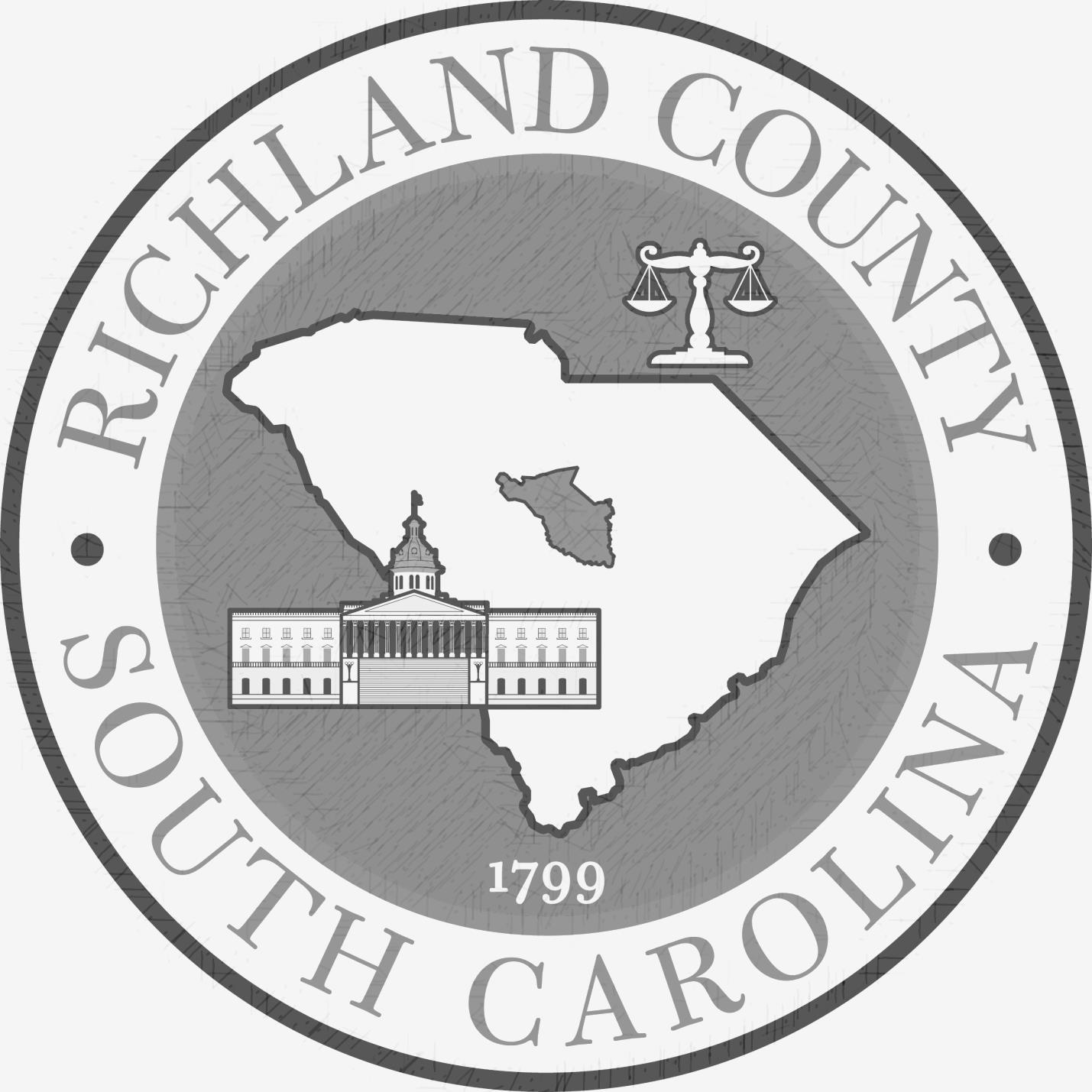 Name: _______________________________________________________________________Telephone: ___________________________________________________________________Email: _______________________________________________________________________Event Location: ____________________________________________________________________________________________________________________________________________Date and Time of Event: ________________________________________________________Voter outreach activities requested (check all that apply)Voter Registration (New voters and updating) Distribution of education materialsVoter information and education talkRecruitment for polling location workersSupplying voter education materials and registration formsConducting voting machine demonstrationNotes: ________________________________________________________________________________________________________________________________________________		___________________________________________________________________________		______________________________________________________________________________________________________________________________________________________	